T.C. 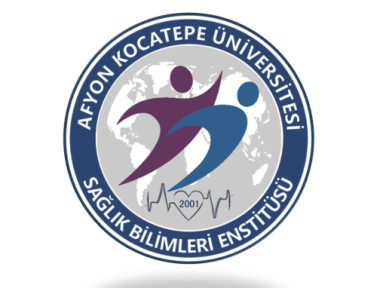 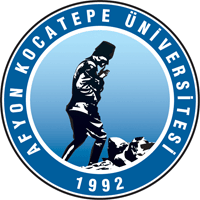 AFYON KOCATEPE ÜNİVERSİTESİSAĞLIK BİLİMLERİ ENSTİTÜSÜ               DOKTORA PROGRAMI MATERYAL METOD DEĞİŞİKLİĞİ FORMUÖğrencinin Adı Soyadı			:Öğrenci No				:Programı				: Anabilim / Bilim Dalı			: Danışmanı				:Yapılan Değişiklik ve Gerekçesi		:TEZ İZLEME KOMİTESİDanışman(Unvanı,Adı Soyadı İmza)                         ÜYE				                 		                     ÜYE            (Unvanı,Adı Soyadı İmza)			       		                     (Unvanı,Adı Soyadı İmza)T.C.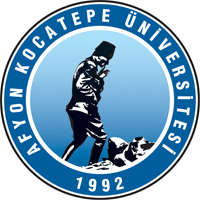 AFYON KOCATEPE ÜNİVERSİTESİSAĞLIK BİLİMLERİ ENSTİTÜSÜDOKTORA TEZ BAŞVURU() FORMUÖğrencinin Adı Soyadı		:			Öğrenci No				: Programı				: Anabilim / Bilim Dalı		: Danışmanı				:Tezin Adı				: Anahtar Kelimeler			: Tezin Yabancı Dilde Adı		: Key Words				: Danışman			Unvanı, Adı, Soyadı 	: Fakültesi		: Anabilim Dalı		: e-posta			: Tarih 			: ........ / ………. / ……….				İmza :*TEZ ÖNERİ YAZIM FORMU “ A.K.Ü. Sağlık Bilimleri Enstitüsü Lisansüstü Tez Yazım Kılavuzuna Göre Doldurularak Yazılmalıdır.Tez konusunun belirlenmesi (2) Doktora/sanatta yeterlik programlarında;a) Sanatta yeterlik veya doktora yeterlik sınavını başarı ile tamamlayan öğrenci, yeterlik sınav tarihinden sonra en erken üç ay, en geç altı ay içinde, yapacağı araştırmanın amacını, yöntemini ve çalışma planını kapsayan tez önerisini TİK önünde dinleyicilerin (öğretim elemanları, lisansüstü öğrenciler, alanın uzmanları) katılımına açık şekilde sözlü olarak savunur. Öğrenci, tez önerisi ile ilgili yazılı bir raporu sözlü savunmadan en geç 15 gün önce komite üyelerine ulaştırır. Geçerli bir mazereti olmaksızın tez önerisi savunmasına belirtilen sürede girmeyen öğrenci başarısız sayılır ve tez önerisi reddedilir. Duruma ilişkin TİK tarafından hazırlanan tutanak EABD/EASD başkanlığınca en geç üç gün içinde EYK onayı için Enstitüye teslim edilir**Sağlık Bilimleri Enstitüsü Tez Önerisi Etik Kurul Onay İlkeleriMadde 5: Doğada yapılacak tür tanımlama çalışmaları için Doğa Koruma ve Milli Parklar Genel Müdürlüğünden yasal iziler alınmalı; Bunun dışında resmi kurum ve kuruluşları ilgilendiren çalışmalarda ise gerekli yasal izinlerinin alınması gereklidir.I. ARAŞTIRMANIN ORJİNALLİĞİNİN BELİRTİLMESİ:(*)Yazım alanları gerektiği kadar uzatılabilir.II. AMAÇ ve KAPSAM: Önerilen tezin amacı ve erişilmek istenen sonuç açıkça yazılmalı, kapsamı net olarak tanımlanmalı; amaç ile ilişkisi açıklanmalıdır.(*)Yazım alanları gerektiği kadar uzatılabilir.III. LİTERATÜR ÖZETİ: Tez konusu ile ilgili alanda ulusal ve uluslararası literatür taranarak, ham bir literatür listesi değil, kısa bir literatür analizi verilmelidir. Bu analiz, önerilen araştırma konusunun literatürdeki önemini ve doldurulması gereken boşluğu ortaya koymalıdır.(*)Yazım alanları gerektiği kadar uzatılabilir.IV. ÖZGÜN DEĞER / YAYGIN ETKİ / KATMA DEĞER: Araştırmanın dayandığı hipotez/ler açıkça ortaya konulmalı ve özgün değeri belirtilmelidir.  Önerilen yeni teknoloji, metot veya kuramın literatüre nasıl bir katkısı olduğu açıklanmalıdır. Tezin gerçekleştirilmesi sonucunda ulusal ekonomiye, toplumsal refaha ve bilimsel birikime yapılabilecek katkılar ve sağlanabilecek yararlar tartışılmalı, elde edileceği umulan sonuçlardan kimlerin ne şekilde yararlanabileceği belirtilmelidir.(*)Yazım alanları gerektiği kadar uzatılabilir.VI. YÖNTEM*: Araştırmanın tasarımı/yaklaşımları ile uyumlu olarak incelenmek üzere seçilen (amaç ve kapsamla uyumlu olması da gereken) parametreler sıralanmalıdır. Bu parametrelerin incelenmesi için uygulanacak yöntem ile kullanılacak materyal açık-seçik biçimde tanımlanmalıdır.  Yapılacak ölçümler (ya da derlenecek veriler), kurulacak ilişkiler ayrıntılı biçimde anlatılmalıdır.(*)Yazım alanları gerektiği kadar uzatılabilir.VII. BAŞARI ÖLÇÜTLERİ ve B PLANI: Hangi işlemlerin, ne ölçüde gerçekleştirilmesi durumunda tezin  tam anlamıyla başarıya ulaşmış sayılabileceği belirtilmelidir. Bu ölçütler açık olarak sıralanmalı, her birinin önem derecesi açıklanmalı, tümünün gerçekleştirilememesi durumunda, tezin başarı oranının belirlenmesine yardımcı olabilecek ipuçları verilmelidir. Tezin  önerildiği şekilde yürütülmesini önemli ölçüde aksatan öngörülmemiş gelişmelerle karşılaşılması durumunda nelerin yapılacağı, yani başvurulacak "B Planı" ana hatlarıyla açıklanmalıdır.(*)Yazım alanları gerektiği kadar uzatılabilir.VIII. ARAŞTIRMA OLANAKLARI: Bu bölümde Anabilim Dalında / Fakültede / Yüksekokulda var olup tezde kullanılacak olan altyapı olanakları belirtilmelidir.(*)Yazım alanları gerektiği kadar uzatılabilir.IX. ÇALIŞMA TAKVİMİ: Tez önerisinde başlıca iş paketleri ve bunlar için önerilen zamanlama, iş-zaman çizelgesi halinde verilmelidir. Ayrıca, projenin belli başlı aşamaları ve bunlardan her birinin ne zaman gerçekleşeceği ek sayfa kullanılarak ayrıntılı olarak yazılmalıdır. Tez İzleme Komitesi Raporları, Tezin yazımı ve sunulması aşamaları tez çalışmalarına paralel olarak yürütülmelidir.İŞ-ZAMAN ÇİZELGESİX. TEZ YÜRÜTÜCÜSÜNÜN DİĞER PROJELERİ:.Tez  Yürütücüsünün Son 5 yılda BAPK Destekli ProjeleriTez  Yürütücüsünün Son 5 yılda Diğer Projeleri (DPT, TUBİTAK, vb.) Tez  Yürütücüsünün Son 5 Yılda Yapmış Olduğu YayınlarXI. ETİK KURUL İZİN BELGESİ ve/veya DİĞER İZİN BELGELERİ: MADDE 19:2- c) Fen ve Sağlık Bilimleri Enstitüleri için tez öneri formu ile birlikte gerekli olduğu hallerde Üniversitenin ilgiliEtik Kurulundan alınmış Etik Kurulu Onay Belgesi de Enstitüye sunulur.(Etik Kurul İzninin gerekli olduğu haller Sağlık Bilimleri Enstitüsü Etik İlkeler Talimatı ile belirlenmiştir ve internet sayfasında yayınlanmıştır)*Yasal/Resmi izin alınmasını gerektiren tez önerileri (Örn: a) Askeri bölgelerde yapılacak çalışmalar  b) Kültür Bakanlığı tarafından koruma altına alınmış konu ve alanlarda yapılacak çalışmalar c) Diğer koruma altına alınmış bitki, hayvan vb ile yapılan çalışmalar d) Uluslararası düzeyde ülke çıkarlarını korumayı gerektiren çalışmalar, e) Deney Hayvanları Uygulama ve Araştırma Merkezi, KÜHAM ve özel çiftlikler vb) için de ilgili kurum ve/veya kuruluşlardan gerekli izin belgelerinin alınarak başvuruya eklenmesi gerekmektedir. XII. TEZ  BÜTÇESİ:Tahmini Bütçe Tutarı : ………………Bütçe için başvurulması planlanan kaynak-: BAPK              TÜBİTAK           Diğer Kamu Kurumu   (……………….…)    Özel Kurum (……………….…)    Diğer (……………….…) *Kaynaklar: Her bölüme ait kullanılan kaynaklar ilgili bölüme ilave edilecektir. İş Paketi Ad/TanımAYLARAYLARAYLARAYLARAYLARAYLARAYLARAYLARAYLARAYLARAYLARAYLARAYLARAYLARAYLARAYLARAYLARAYLARAYLARAYLARAYLARAYLARAYLARAYLARAYLARAYLARAYLARAYLARAYLARAYLARAYLARAYLARAYLARAYLARAYLARAYLARİş Paketi Ad/Tanım123456789101112131415161718192021222324252627282930313233343536Proje NoProjedeki GöreviProje AdıBaşlama/Bitiş TarihiDestek Miktarı (YTL)Proje NoProjedeki GöreviProje AdıBaşlama/Bitiş TarihiDestek Miktarı (YTL)Yazar(lar)Makale BaşlığıDergiCilt/Sayı/SayfaTarih